Р А С П О Р Я Ж Е Н И Еот 24.01.2018   № 134-рг. МайкопО предоставлении разрешения на отклонение от предельныхпараметров разрешенного строительства объекта капитальногостроительства по ул. Ветеранов, 463 г. МайкопаГражданка Концедалова Валентина Николаевна обратилась в Комиссию по подготовке проекта Правил землепользования и застройки муниципального образования «Город Майкоп» с заявлением о предоставлении разрешения на отклонение от предельных параметров разрешенного строительства объектов капитального строительства – для реконструкции индивидуального жилого дома по ул. Ветеранов, 463 г. Майкопа на расстоянии 0,45 м от границы земельного участка и 1,5 м от жилого дома, 3 м от нежилого строения по ул. Ветеранов, 465 г. Майкопа и на расстоянии 2,5 м от земельного участка, 5,7 м от жилого дома и 3,2 м от нежилого строения по ул. Ветеранов, 461 г. Майкопа, и на расстоянии 1 м от красной линии ул. Ветеранов г. Майкопа.В соответствии с действующим законодательством проведены публичные слушания по проекту распоряжения Администрации муниципального образования «Город Майкоп» «О предоставлении разрешения на отклонение от предельных параметров разрешенного строительства объекта капитального строительства по ул. Ветеранов, 463 г. Майкопа» (заключение о результатах публичных слушаний опубликовано в газете «Майкопские новости» от 23.12.2017 №№ 738-766).В соответствии со статьей 40 Градостроительного кодекса Российской Федерации, Уставом муниципального образования «Город Майкоп» и Протоколом заседания Комиссии по подготовке проекта Правил землепользования и застройки муниципального образования «Город Майкоп» от 26.10.2017 № 56:1. Предоставить Концедаловой В.Н. разрешение на отклонение от предельных параметров разрешенного строительства объектов капитального строительства – для реконструкции индивидуального жилого дома по ул. Ветеранов, 463 г. Майкопа на расстоянии 0,45 м от границы земельного участка и 1,5 м от жилого дома, 3 м от нежилого строения по ул. Ветеранов, 465 г. Майкопа и на расстоянии 2,5 м от земельного участка, 5,7 м от жилого дома и 3,2 м от нежилого строения по ул. Ветеранов, 461 г. Майкопа, и на расстоянии 1 м от красной линии ул. Ветеранов г. Майкопа.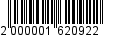 2. Управлению архитектуры и градостроительства муниципального образования «Город Майкоп» внести соответствующее изменение в информационную систему обеспечения градостроительной деятельности муниципального образования «Город Майкоп».3. Опубликовать настоящее распоряжение в газете «Майкопские новости» и разместить на официальном сайте Администрации муниципального образования «Город Майкоп».	4. Распоряжение «О предоставлении разрешения на отклонение от предельных параметров разрешенного строительства объекта капитального строительства по ул. Ветеранов, 463 г. Майкопа» вступает в силу со дня его опубликования.Исполняющий обязанностиГлавы муниципального образования «Город Майкоп»                                                                           А.Л. ГетмановАдминистрация муниципального 
образования «Город Майкоп»Республики Адыгея 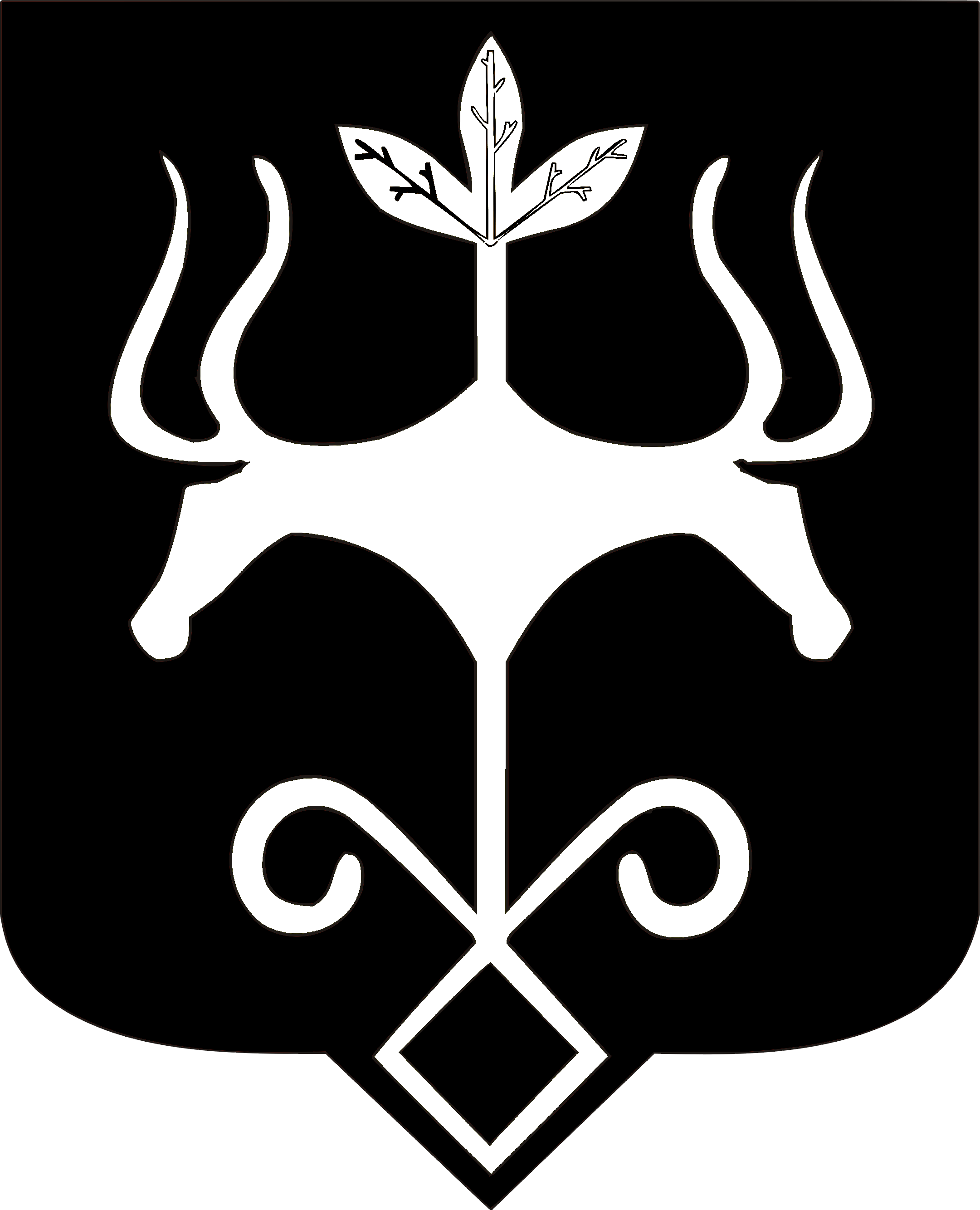 Адыгэ Республикэммуниципальнэ образованиеу 
«Къалэу Мыекъуапэ» и Администрацие